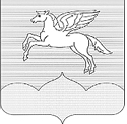 СОБРАНИЕ ДЕПУТАТОВ                                                                        ГОРОДСКОГО ПОСЕЛЕНИЯ «ПУШКИНОГОРЬЕ»               ПУШКИНОГОРСКОГО РАЙОНА ПСКОВСКОЙ ОБЛАСТИР Е Ш Е Н И Е16.03.2023г.   № 123  Принято на 21 внеочередной сессии Собрания депутатов городского поселения «Пушкиногорье» третьего созываОб отчете Главы муниципального образования городского поселения «Пушкиногорье»В соответствии со статьей 19 Устава городского поселения «Пушкиногорье», Собрание депутатов городского поселения «Пушкиногорье»РЕШИЛО:1.  Утвердить отчет Главы муниципального образования городского поселения «Пушкиногорье» (приложение 1).2. Обнародовать настоящее решение в установленном порядке.Глава городскогопоселения «Пушкиногорье»                                                         Т.В.ВасильеваПриложение 1 к  Решению Собраниядепутатов городскогопоселения «Пушкиногорье»от 16.03.2023г. № 123ОТЧЕТГЛАВЫ ГОРОДСКОГО ПОСЕЛЕНИЯ о своей деятельности и деятельности Собрания депутатовЗа 2022 год проведено 7 сессий Собрания депутатов городского поселения «Пушкиногорье»   третьего созыва, на которых рассмотрено и принято 39 решений.            На сессиях Собрания депутатов приняты основные нормативные правовые акты:-Об утверждении проекта изменений в Генеральный план муниципального образования городского поселения «Пушкиногорье».  - Об  утверждении  проекта   изменений  в Правила  землепользования  и  застройки муниципального образования городского поселения «Пушкиногорье».  - О внесении изменений в Порядок  проведения конкурса  на  замещение  должности  главы администрации     городского      поселения «Пушкиногорье», утвержденный решением Собрания депутатов  городского  поселения «Пушкиногорье»  16.04.2019г. № 156- О внесении изменений в Порядок  проведения конкурса на замещение вакантной  должности муниципальной  службы   в    муниципальном образовании «Пушкиногорье», утвержденный решением Собрания депутатов   городского поселения «Пушкиногорье» 21.11.2017г. № 97- Об исполнении бюджета муниципального образования «Пушкиногорье» за 2021 год- О внесении изменений  в Правила землепользования    и    застройки городского поселения «Пушкиногорье»- Об отчете Главы муниципального  образования городского поселения «Пушкиногорье»- Об отчете Главы администрации городского поселения «Пушкиногорье»- Об отдельных вопросах  обеспечения гарантий, связанных с командированием муниципальных служащих и отдельных категорий работников- О внесении изменений  в Положение о бюджетном процессе в городском поселении «Пушкиногорье», утвержденным  решением   Собрания   депутатов городского   поселения    «Пушкиногорье» от 24.06.2015г. № 212- О  внесении изменений в Правила благоустройства территории городского поселения «Пушкиногорье»,утвержденные решением Собрания депутатов городского поселения «Пушкиногорье»  от 16.08.2018г. № 125- Об утверждении Положения о комиссии по обследованию зеленых насаждений при Администрации городского поселения «Пушкиногорье», Формы Акта комиссионного обследования зеленых насаждений.- О внесении изменений и дополнений в Решение Собрания депутатов городского поселения «Пушкиногорье» от 27.12.2021 г. № 71 «О бюджете муниципального образования «Пушкиногорье» на 2022  и на плановыйпериод 2023 и 2024 годов»- Об утверждении Порядка сообщения лицами, замещающими муниципальные должности в Собрании депутатов муниципального образования «Пушкиногорье» , о возникновении личной заинтересованности при осуществлении должностных обязанностей, которая  приводит или  может  привести  к  конфликту  интересов-  Об утверждении Положения о добровольных  пожертвованиях   в   городском    поселении «Пушкиногорье»   Пушкиногорского  района   - Об   утверждении   Положения    и   порядке   и   условиях  командирования,     размерах      возмещения     расходов, связанных     со     служебными     командировками     лиц, замещающих    выборные    муниципальные    должности, муниципальных   служащих   и   служащих,  замещающих должности, не отнесенные к муниципальным должностям органов    местного     самоуправления     муниципального образования городского поселения «Пушкиногорье»- О  внесении  изменений  в  Правила  землепользования    и    застройки городского поселения «Пушкиногорье»- Об установлении границ территории для осуществления территориального общественного  самоуправления в городском поселении  «Пушкиногорье»- Об утверждении Порядка выявления мнения граждан по вопросу поддержке инициативного  проекта путем опроса граждан, сбора их подписей в муниципальном образовании  «Пушкиногорье» - О  повышении  (индексации)  базового  денежного вознаграждения  по должности главы муниципального образования  городского поселения «Пушкиногорье»- Об особенностях командирования лиц, замещающих муниципальные должности, муниципальных служащих, работников органов местного самоуправления, замещающих должности, не являющиеся должностями муниципальной службы на территории Донецкой Народной Республики, Луганской Народной Республики, Запорожской области и Херсонской области- О бюджете муниципального образования «Пушкиногорье» на 2023 год  и на плановый период 2024 и 2025 годов	В 2022году  главой  городского поселения издано 12 постановлений,  проведено  6  публичных слушаний:- об исполнении бюджета за 2021год;  - в внесении изменений и дополнений в  Устав муниципального образования «Пушкиногорье»;-о предоставлении разрешения на условно разрешенный вид использования земельного участка - проведено  3 публичных слушания;   - о бюджете на 2023год и плановый период 2024-2025годы;В течение года рассматривались и принимались Решения на Протесты Прокуратуры Пушкиногорского района, также были рассмотрены и приняты решения  по обращениям граждан. 